ST. JOSEPH’S COLLEGE (AUTONOMOUS), BENGALURU -27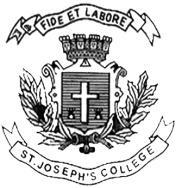 OPEN ELECTIVE– III SEMESTERSEMESTER EXAMINATION: OCTOBER 2022(Examination conducted in December 2022)DAOE3 – PYTHON PROGRAMMINGTime: 2 Hours								    Max Marks: 60This paper contains 8 printed pages and 1 partPART-AAnswer all the questions								60 x 1 = 60Who developed the Python language?Zim DenGuido van RossumNiene StomWick van RossumWhich one of the following is the correct extension of the Python file?.py.python.p.pxGiven a function that does not return any value, What value is thrown by default when executed in shell.a) int	 b) bool 	c) void		d) NoneIs Python case sensitive when dealing with identifiers?a) yesb) noc) machine dependentd) none of the mentionedWhich of the following is an invalid variable?a) my_string_1b) 1st_stringc) food) _What is the type of inf ?a) Booleanb) Integerc) Floatd) ComplexWhich of the following is incorrect?a) x = 0b101b) x = 0x4f5c) x = 19023d) x = 03964What do we use to define a block of code in Python language?KeyBracketsIndentationNone of theseWhat will be the output of the following Python statement?>>>"a"+"bc"a) bcb) abcc) ad) bcaWhich of the following statements create a dictionary?a) d = {}b) d = {“john”:40, “peter”:45}c) d = {40:”john”, 45:”peter”}d) All of the mentionedWhich of the following statements is correct for variable names in Python language?All variable names must begin with an underscore.Unlimited lengthThe variable name length is a maximum of 2.All of the aboveWhat error will occur when you execute the following code?MANGO = APPLE  NameErrorSyntaxErrorTypeErrorValueErrorL = [2, 54, 'javatpoint', 5]  What will be the datatype of the above statement?DictionaryTupleListStackWhat happens when '2' == 2 is executed?FalseTrueValueError occursTypeError occursHow many control statements python supports?FourFiveThreeNoneWhich of the following arithmetic operators cannot be used with strings in python?+*-All of the mentionedWhich of the following keywords is not reversed keyword in python?noneclassgotoandWhich of the following statements is not valid regarding the variable in python?The variable_name can begin with alphabetsThe variable_name can begin with an underscoreThe variable_name can begin with a numberNone of the theseWhich of the following statements is valid for "if statement"?if f >= 12:if (f >= 122)if (f => 1222)if f >= 12222Which of the following blocks allows you to test the code blocks for errors?except blocktry blockfinally blockNone of the theseWhich of the following statements would create a list in python?List2 = ["beans", "onion", "carrot"]List2 = ("beans", "onion", "")List2 = ("2" * ("beans", "onion", "carrot"))None of the theseStudy the following program:set = {0, 0, "a1", 0, 9}  print(set)  What will be the output of this program?{0, 0, 'a1', 0, 9}{0, 'a1', 0, 9}{0, 9, 'a1'}{0, 0, 9, 0, 'a1'}Which of the following statements would create a tuple in python?mytuple = ("apple", "banana", "cherry")mytuple[123] = ("apple", "banana", "cherry")mytuple = ("2" * ("apple", "banana", "cherry"))None of the theseStudy the following program:mytuple1 = (2, 4, 3)  mytuple3 = mytuple1 * 2  print(mytuple3)  What will be the output of this program?(2, 4, 3, 2, 4, 3)(2, 2, 4, 4, 3, 3)(4, 8, 6)ErrorSuppose t = (1, 2, 4, 3), which of the following is incorrect?a) print(t[3])b) t[3] = 45	c) print(max(t))d) print(len(t))What will be the output of the following Python code?>>>t=(1,2,4,3)>>>t[1:3]a) (1, 2)b) (1, 2, 4)c) (2, 4)d) (2, 4, 3)Which of these about a set is not true?a) Mutable data typeb) Allows duplicate valuesc) Data type with unordered valuesd) Immutable data typeWhich of the following statements is used to create an empty list in Python?a) ( )b) [ ]c) { }d) list[ ]If a=(5,6,7,8), which of the following statements is false?a) print(len(a))b) print(min(a))c) a.remove(5)d) a[2]=45Which one of the following is not a keyword in Python language?a) passb) evalc) assertd) nonlocalWhat is the order of precedence in python?a) Exponential, Parentheses, Multiplication, Division, Addition, Subtractionb) Exponential, Parentheses, Division, Multiplication, Addition, Subtractionc) Parentheses, Exponential, Multiplication, Division, Subtraction, Additiond) Parentheses, Exponential, Multiplication, Division, Addition, SubtractionSuppose list1 is [1, 3, 2], What is list1 * 2?a) [2, 6, 4]b) [1, 3, 2, 1, 3]c) [1, 3, 2, 1, 3, 2]d) [1, 3, 2, 3, 2, 1]To remove string “hello” from list1, we use which command?a) list1.remove(“hello”)b) list1.remove(hello)c) list1.removeAll(“hello”)d) list1.removeOne(“hello”)If a is a dictionary with some key-value pairs, what does a.popitem() do?a) Removes an arbitrary elementb) Removes all the key-value pairsc) Removes the key-value pair for the key given as an argumentd) Invalid method for dictionaryWhat is returned by math.modf(1.0)?a) (0.0, 1.0)b) (1.0, 0.0)c) (0.5, 1)d) (0.5, 1.0)_____________ and _____________ are two ways to comment in Python.Single and Multilevel commentsSingle line and Double line commentsOne and Many line commentsSingle line and Multiline commentsMultiline comments can be done by adding _____________ on each end of the comment."' "'(triple quote)# (Hash)$ (dollar)% (modulus)The operators is and is not are _____________.Identity OperatorsComparison OperatorsMembership OperatorsUnary OperatorsThe step argument in range() function _________.indicates the beginning of the sequenceindicates the end of the sequenceindicates the difference between every two consecutive numbers in the sequencegenerates numbers up to a specified valueJudge the output of the following code snippet.for i in range(10):if i == 5:	breakelse:print(i)0 1 2 3 40 1 2 3 4 50 1 2 31 2 3 4 5Deduce the output of the following code:print('Data Science'.istitle())TrueFalseErrorNoneTo add a new element to a list the statement used is?zoo. add(5)zoo.append("snake")zoo.addLast(5)zoo.addend(4)Which of the following statement is false about the dictionary?The values of a dictionary can be accessed using keys.The keys of a dictionary can be accessed using values.Dictionaries are not ordered.Dictionaries are mutable. 43. _____ represents an entity in the real world with its identity and behaviour.A methodAn objectA classAn operator44. _____ is used to create an object.classconstructorUser-defined functionsIn-built functions45. Suppose list1 is [3, 4, 5, 20, 5, 25, 1, 3], what is list1 after list1.reverse()?[3, 4, 5, 20, 5, 25, 1, 3][1, 3, 3, 4, 5, 5, 20, 25][25, 20, 5, 5, 4, 3, 3, 1][3, 1, 25, 5, 20, 5, 4, 3] What is the output when we execute list(“hello”)?a) [‘h’, ‘e’, ‘l’, ‘l’, ‘o’]b) [‘hello’]c) [‘llo’]d) [‘olleh’]To insert 5 to the third position in list1, we use which command?
a) list1.insert(3, 5)
b) list1.insert(2, 5)
c) list1.add(3, 5)
d) list1.append(3, 5)Suppose list1 is [3, 4, 5, 20, 5], what is list1.index(5)?
a) 0
b) 1
c) 4
d) 2Suppose list1 is [3, 4, 5, 20, 5, 25, 1, 3], what is list1.count(5)?
a) 0
b) 2
c) 1
d) 3Is the following Python code valid?>>> a=(1,2,3,4)>>> del aa) No because tuple is immutableb) Yes, first element in the tuple is deletedc) Yes, the entire tuple is deletedd) No, invalid syntax for del methodWhich one of these is floor division?a) /
b) //
c) %
d) None of the mentionedMathematical operations can be performed on a string.a) Trueb) FalseIn order to store values in terms of key and value we use what core data type.a) listb) tuplec) classd) dictionary54. What will be the output of the following Python code snippet?	d = {"john":40, "peter":45}“john”, 40, 45, and “peter”“john” and “peter”40 and 45d = (40:”john”, 45:”peter”55. What will be the output of the following Python code?	>>> a=(1,2,3,4)	>>> del(a[2])a) Now, a=(1,2,4)
b) Now, a=(1,3,4)
c) Now a=(3,4)
d) Error as tuple is immutable56.  What will be the output of the following Python code?	>>> a=(2,3,4)	>>> sum(a,3)a) Too many arguments for sum() method
b) The method sum() doesn’t exist for tuples
c) 12
d) 957. Is the following Python code valid?	>>> a,b,c=1,2,3	>>> a,b,ca) Yes, [1,2,3] is printed
b) No, invalid syntax
c) Yes, (1,2,3) is printed
d) 1 is printed58. What will be the output after the following statements?	x = 6	y = 3	print(x / y)2.021818.059. What will be the output after the following statements?	x = 8	y = 2	print(x // y)4.041616.060. What will be the output after the following statements?	x = [25, 14, 53, 62, 11]	x.sort()	print(x)[11, 14, 25, 53, 62][25, 14, 53, 62, 11][62, 53, 25, 14, 11][25, 53, 62, 14, 11]